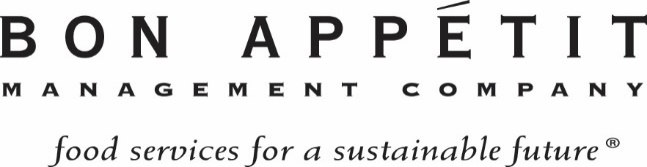 Gazebo Hours                                November 25, 27, 2020 – December 14, 2020                                             Closed Thanksgiving Day        (Thanksgiving meals must be pre-ordered and picked up by 7:00 p.m. on Wednesday)        PICK UP ORDERS ONLY, MUST BE ORDERED VIA: GET MOBILE APPMONDAY-THURSDAYBreakfast           (Last order by 9:45 a.m.)	             7:00 a.m. - 10:00 a.m.Retail Only                                                                                  10:00 a.m. - 11:30 a.m.Lunch                  (Last order by 1:45 p.m.)  		    11:30 a.m. - 2:00 p.m.Retail Only                                                                                     2:00 p.m. - 5:00 p.m.Supper               (Last order by 6:45 p.m.)         	     5:00 p.m. - 7:00 p.m.Retail Only                                                                                     7:00 p.m. - 8:00 p.m.FRIDAYBreakfast           (Last order by 9:45 a.m.)                       7:00 a.m. - 10:00 a.m.		                                     Retail Only                                                                               10:00 a.m. - 11:30 a.m.Lunch                 (Last order by 1:45 p.m.)                       11:30 a.m. - 2:00 p.m.Retail Only                                                                                      2:00 p.m. - 5:00 p.m.Supper               (Last order by 6:45 p.m.)         	      5:00 p.m. - 7:00 p.m.There will be a Sabbath Lunch available for pre-order via the get mobile app, which can be picked up on Friday after noon.  SATURDAY NITE MENU                                           6:00 p.m. - 8:00 p.m. SUNDAYBrunch 		(Last order by 1:45 p.m.)  	                 11:00 a.m. - 2:00 p.m.Retail Only						                  2:00 p.m. - 5:00 p.m.Supper                (Last order by 6:45 p.m.)         	        5:00 p.m. - 7:00 p.m.Retail Only						                  7:00 p.m. - 8:00 p.m.